DISPOSICION   N° 02/20Vista la decisión Administrativa 429/2020 DECAD-2020-429-APN-JGM, con fecha 20 de marzo de 2020, del Gobierno de la Nación, en su Artículo N°1 incorpora un listado de actividades y servicios declarados esenciales debido a la realidad de las primeras horas de “aislamiento social, preventivo y obligatorio”, con el fin de mitigar los efectos ocasionados por las medidas adoptadas y en el punto 10, del mismo artículo mencionado, indica que los restaurantes, locales de comidas preparadas y locales de comidas rápida podrán vender sus productos con sujeción al protocolo específico establecido por la autoridad sanitaria, exclusivamente bajo la modalidad envió a domicilio o “delivery” y que en ningún caso podrán brindar servicios con atención al público en forma personal, y;Considerando:Que las medidas adoptadas en razón del Decreto acuerdo que declara la “Emergencia Sanitaria” N° 384 con fecha 16 de marzo de 2020 tendientes a evitar y/o mitigar la propagación del Coronavirus (Covid-19).Que tanto a nivel Nacional como Provincial y Municipal en un breve lapso de tiempo se han dictado un importante número de normas con idénticos fines y de diversas fuentes y tipos;Que  a  través del Decreto N° 397 con fecha 18 de marzo de 2020 el Sr. Gobernador de la Provincia de Mendoza dispuso medidas complementarias y modificatorias al Art.1° del Decreto acuerdo N°384/20 inc. a, b, c.Que a través del Decreto N° 297/20 con fecha 19 de marzo de 2020 el Gobierno Nacional estableció una medida de aislamiento social, preventivo y obligatorio, desde el 20 hasta el 31 de marzo de 2020, con el fin de proteger la salud pública;Que, además, por Decisión Administrativa 429/2020 DECAD-2020-429-APN-JGM con fecha 20 de marzo de 2020 se ha incorporado un listado de actividades y servicios declarados esenciales debido a la realidad de las primeras horas de “aislamiento social, preventivo y obligatorio” con el fin de mitigar los efectos ocasionados por las medidas adoptadas.Que una de ellas son los servicios de los restaurantes, locales de comidas preparadas y locales de comidas rápidas, que podrán vender sus productos  bajo la modalidad de envío a domicilio o delivery y que en ningún caso podrán brindar servicios con atención al público en forma personal.Que el servicio está sujeto a un protocolo específico establecido por la autoridad sanitaria para evitar y/o mitigar la propagación del Coronavirus (Covid-19).Que el Ministerio de Salud, Desarrollo Social y Deportes a través del Departamento de Higiene de los Alimentos es la autoridad sanitaria, órgano de aplicación del Código Alimentario Argentino Ley 18284/69, Decreto reglamentario 2126/71 y reglamentación vigente.Por ello,EL JEFE DEL DEPARTAMENTO DE HIGIENE DE LOS ALIMENTOS DISPONE:Artículo 1°- Aprobar el protocolo para los servicios esenciales que prestan los restaurantes, locales de comidas preparadas y locales de comidas rápidas para vender sus productos bajo la modalidad de envío a domicilio o delivery y que en ningún caso podrán brindar servicios con atención al público en forma personal.  Y Anexos I, II y III.Artículo 2°- El servicio está sujeto a un protocolo específico establecido por la autoridad sanitaria para evitar y/o mitigar la propagación del (Covid-19).Artículo 3°- La autorización transitoria del establecimiento alimentario gastronómico está sujeto a la presentación de una Declaración Jurada, Anexo II, vía mail oficial, declarando que el personal afectado a la elaboración y servicio de entrega a domicilio o “delivery” conoce y aplica el protocolo específico establecido por ésta autoridad sanitaria, Anexo III, y las exigencias Higiénicas Sanitarias establecidas por el Código Alimentario Argentino Ley 18284/69, Decreto reglamentario 2126/71 y su reglamentación vigente. Además de cumplir los requisitos establecidos en el Anexo I.Artículo 4°- El presente protocolo rige hasta tanto dure la emergencia sanitaria declarada.Artículo 5°- Comuníquese a quienes corresponda y archívese.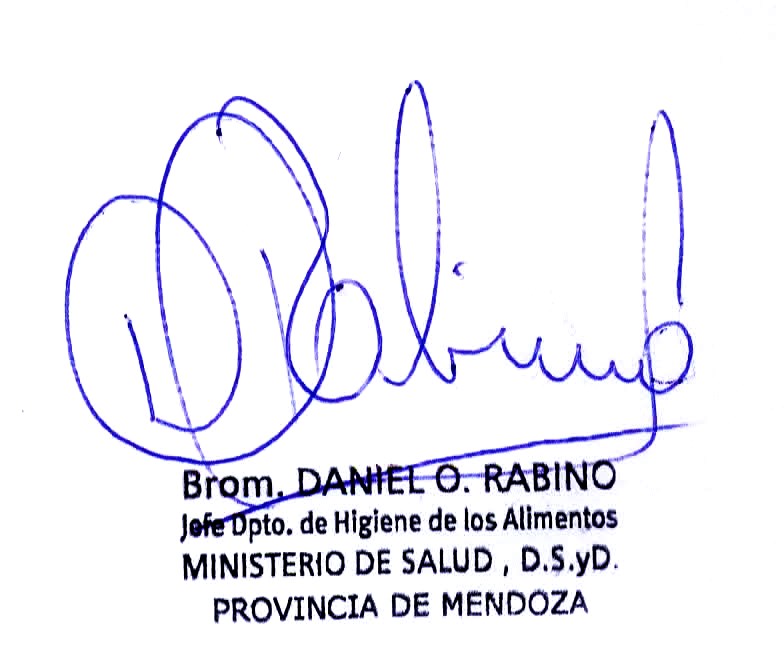 PROTOCOLOANEXO IREQUISITOSAutorización Transitoria derestaurantes, locales de comidas preparadas y locales de comidas rápidas para ofrecer y prestar el servicio temporal bajo la modalidad de “Servicio a domicilio o delivery”.Constancia de Inscripción Afip.Habilitación MunicipalDeclaración Jurada, firmada por el titular o apoderado. Acreditar  poder en el caso del apoderado.La  documentación y declaración jurada se deberá presentar, en formato de PDF continuo, al mail oficial del Departamento de Higiene de los Alimentos - dinha@mendoza.gov.arPOR CONSULTAS COMUNICARSE AL CELULAR:   2615947992 ANEXO IIDECLARACION JURADADECISIÓN ADMINISTRATIVA 429/2020 DECAD-2020-429-APN-JGMDECRETO ACUERDO 384/20“EMERGENCIA SANITARIA”Y REGLAMENTACION VIGENTEQUIEN SUSCRIBE …………………………………………………………………………………..DNI N°…………………… DOMICILIO LEGAL.…………………………………………………………………………………………………………………………………………………………..……EN CARÁCTER DE (Titular o apoderado)...………………………………………......................DEL ESTABLECIMIENTO (Nombre)…………………………………………………………….....CON DOMICILIO EN.………………………………………………………………………………...MANIFIESTO EN CARÁCTER DE DECLARACIÓN JURADA QUE EL PERSONAL AFECTADO A LA ELABORACIÓN Y SERVICIO DE ENTREGA A DOMICILIO O “DELIVERY” CONOCE Y APLICA LAS MEDIDAS DE PREVENCIÓN DEL CORONAVIRUS EN ÁMBITOS DE SERVICIO DE REPARTO A DOMICILIO DE ALIMENTOS (Anexo III) ESTABLECIDO POR LA AUTORIDAD SANITARIA, Y LAS EXIGENCIAS HIGIÉNICAS SANITARIAS ESTABLECIDAS POR EL CÓDIGO ALIMENTARIO ARGENTINO LEY 18284/69 Y SU REGLAMENTACIÓN VIGENTE.LUGAR………………………………….FECHA…………………………………FIRMA…………………………………..ACLARACION…………………………………..ANEXO IIIMEDIDAS DE PREVENCIÓN DEL CORONAVIRUS EN ÁMBITOS DE SERVICIO DE REPARTO A DOMICILIO DE  ALIMENTOSEstas se tratan de medidas preventivas ya que, de momento, no hay evidencias de transmisión alimentaria del COVID-19. De hecho, no hay pruebas de que ningún virus respiratorio se haya transmitido a través de los alimentos en el pasado.Disponer de lavamanos con jabón líquido y papel de secado de manos de un solo uso u otro sistema de secado de manos.Correcto lavado de manos con agua y jabón previamente a la preparación del despacho y al regreso del mismo.Mantener una distancia de seguridad de un metro o más entre personas. Especial cuidado al momento de la entrega de los alimentos.Aplicar con mayor frecuencia y adecuadamente los procedimientos de limpieza y desinfección en especial a superficies y a los contenedores de alimentos después de cada reparto.Correcta aplicación de las Buenas Prácticas de Manipulación de acuerdo al Código Alimentario Argentino, haciendo hincapié en el transporte.Extremar la higiene durante la manipulación de alimentos, evitar toser o estornudar sobre los mismos.Cocinar los alimentos por encima de los 70 ºC y mantener la cadena de frío.Mantener los alimentos protegidos en todo momento: dentro de exhibidores, envueltos con film o en envases cerrados.En caso de que los trabajadores presenten cualquier tipo de síntoma de enfermedad deben evitar el contacto con los alimentos y comunicarlo a la brevedad.